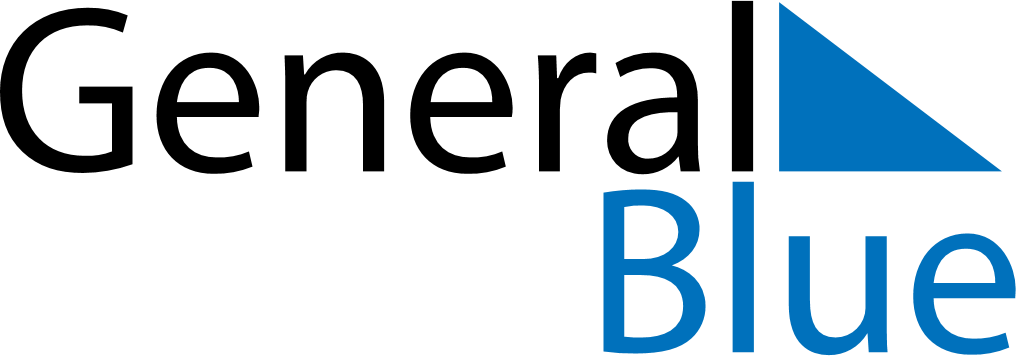 October 2020October 2020October 2020October 2020AlbaniaAlbaniaAlbaniaSundayMondayTuesdayWednesdayThursdayFridayFridaySaturday122345678991011121314151616171819202122232324Mother Teresa Day2526272829303031